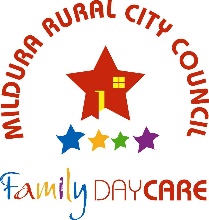 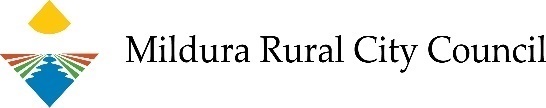 Family Dare Care – Educator Expression of InterestYour DetailsPlease Return this form to fdcinfo@mildura.vic.gov.au  or Deliver to Family Day Care Deakin Avenue Service Centre 76-84 Deakin Avenue Mildura 3500Mildura Rural City Council Privacy Collection StatementMildura Rural City Council collects Personal and or Health Information for municipal purposes as specified in the Privacy and Data Protection Act 2014.  The information collected in this form is used only for the purposes specified (primary purpose) and is not passed on to third parties.  Council may disclose this information but only if authorised or required by law.  Council may not be able to process your request unless sufficient information is given.  Should you need to change or access your personal details, or you require further information regarding Council’s Privacy Policy please contact Council’s Privacy Officer.Full Name:Address:Contact Phone:Mobile:     Home:     Ages of children living with you?Renting / Home Owner (please circle)Renting / Home Owner (please circle)  Renting Home OwnerProposed days and times available to conduct Family Day CareProposed days and times available to conduct Family Day CareProposed days and times available to conduct Family Day CareProposed days and times available to conduct Family Day CareProposed days and times available to conduct Family Day CareProposed days and times available to conduct Family Day CareProposed days and times available to conduct Family Day CareProposed days and times available to conduct Family Day CareMondayTuesdayWednesdayThursdayFridaySaturdaySundayStart:FinishPlease describe your experience of working with childrenDo you hold or have the ability to obtain a National Criminal History and Working with Children Check?Please provide details of your current qualifications in Certificate III Early Childhood Education and Care below.What is your reason for choosing to become a Family Day Care Educator?When would you be available to commence?If successful in obtaining the ‘Start Up’ payment what do you intend spending it on? (choose all that apply)If successful in obtaining the ‘Start Up’ payment what do you intend spending it on? (choose all that apply)If successful in obtaining the ‘Start Up’ payment what do you intend spending it on? (choose all that apply)If successful in obtaining the ‘Start Up’ payment what do you intend spending it on? (choose all that apply)Purchasing Educational toys or equipmentFirst Aid QualificationsPublic Liability InsuranceWindow Glazing / Installation of Safety GlassUpgrade or installation of fencingCar Seats / RestraintsSignature:Date: